Publicado en Zaragoza el 09/11/2021 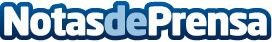 Lotería del Rosario propone una nueva forma de gestionar la Lotería de NavidadCon la pandemia y las consiguientes restricciones, los hábitos de compra han cambiado, también en la adquisición de décimos de Lotería de navidad. La compra online no solo ha sido el salvavidas de algunas administraciones, sino que se ha adaptado a las demandas de los consumidores, mejorando servicios como la gestión y reserva de lotería para empresasDatos de contacto:Alejandro Aznar976390403Nota de prensa publicada en: https://www.notasdeprensa.es/loteria-del-rosario-propone-una-nueva-forma-de Categorias: Nacional Entretenimiento E-Commerce Consumo http://www.notasdeprensa.es